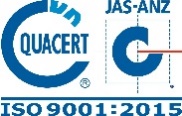 HIỆU TRƯỞNG(đã ký)PGS.TS. Phạm Xuân DươngNgày, thángThời gianĐịa điểm - Nội dungThứ Hai06/708h00Tại phòng khách: Họp giao ban Ban Giám hiệuChủ trì: Hiệu trưởngKính mời: PHT. Nguyễn Khắc Khiêm.Thứ Hai06/710h00Tại phòng Bí thư Đảng uỷ: Bí thư Đảng uỷ tiếp dân.Thứ Hai06/714h00Tại phòng Hiệu trưởng: Hiệu trưởng tiếp dân.Thứ Ba07/708h00Tại phòng họp 3.3: Hội nghị tổng kết công tác kiểm tra, giám sát và thi hành kỷ luật trong đảng nhiệm kỳ 2015 - 2020.Chủ trì: Bí thư Đảng ủy.Thành phần: BCH Đảng bộ, UBKT ĐU Trường; BT các ĐB, CB cơ sở trực thuộc ĐB Trường; BT các CB trực thuộc ĐB cơ sở; Chủ nhiệm UBKT ĐU cơ sở và CB phụ trách công tác KT, GS của các chi bộ cơ sở. Thứ Ba07/709h30Tại phòng họp 3.3: Lễ trao tặng huy hiệu 30 năm tuổi đảng và Hội nghị tổng kết công tác Quý II, triển khai chương trình công tác Quý III năm 2020 của Đảng bộ Trường.Chủ trì: Bí thư Đảng ủy.Thành phần: BCH Đảng bộ; BT các ĐB, CB cơ sở trực thuộc ĐB Trường; BT các CB trực thuộc ĐB cơ sở; Các đồng chí đảng viên được nhận Huy hiệu 30 tuổi Đảng (có giấy mời riêng).Thứ Ba07/714h00Tại phòng họp 3.4: Họp Ban Thanh tra nhân dân. Chủ trì: Trưởng Ban Thanh tra nhân dânThành phần: Đại diện lãnh đạo CĐ, các thành viên Ban TTND.Thứ Ba07/715h00Tại phòng họp 2.1: Họp về công tác tiếp nhận tàu Hannara.Chủ trì: Hiệu trưởng.Thành phần: Trưởng các Phòng: KHCN, QHQT, TCHC; Đại diện lãnh đạo các Khoa: Hàng hải, MTB, Điện-ĐT; BGĐ TTHLTV.Thứ Tư08/7Thứ Năm09/708h30Tại Hội trường A8: HỘI NGHỊ CÔNG BỐ QUYẾT ĐỊNH CÔNG NHẬN 
HỘI ĐỒNG TRƯỜNG ĐH HÀNG HẢI VIỆT NAMThứ Sáu10/708h30Tại phòng họp 2.1. Tiếp và làm việc với Ủy ban quốc gia về ứng phó sự cố thiên tai và Tìm kiếm cứu nạn.Chủ trì: Hiệu trưởng.Thành phần: Ban GĐ TTHLTV; đại diện K. HH, K. MTB; B. QL KNTC; P. QTTB.Thứ Sáu10/708h00Tại phòng họp 3.1: Nghiệm thu CTĐT VB 2 chuyên ngành Quản trị TC-NH.Chủ trì: PHT. Nguyễn Khắc Khiêm.Thành phần: Hội đồng thẩm định CTĐT theo QĐ số 1120/QĐ-ĐHHHVN-ĐT ngày 3/7/2020.Thứ Sáu10/709h00Tại phòng họp 3.1: Nghiệm thu CTĐT VB 2 chuyên ngành CNTT.Chủ trì: PHT. Nguyễn Khắc Khiêm.Thành phần: Hội đồng thẩm định CTĐT theo QĐ số 1120/QĐ-ĐHHHVN-ĐT ngày 3/7/2020.Thứ Sáu10/710h00Tại phòng họp 3.1: Nghiệm thu CTĐT VB 2 chuyên ngành Điện tự động CN.Chủ trì: PHT. Nguyễn Khắc Khiêm.Thành phần: Hội đồng thẩm định CTĐT theo QĐ số 1120/QĐ-ĐHHHVN-ĐT ngày 3/7/2020.Thứ Sáu10/714h00Tại phòng họp 3.3: Họp tiểu ban văn kiện Đại hội XXVIIChủ trì: Trưởng Tiểu ban.Thành phần dự: Các thành viên của Tiểu ban Văn kiện ĐH XXVIIThứ Bảy11/708h30Tại phòng họp 3.1: Bảo vệ luận án Tiến sĩ cấp Trường.NCS. Nguyễn Xuân Long - Đề tài: “Nghiên cứu thiết kế hệ thống thông báo ổn định theo thời gian thực cho tàu hàng rời.”Trân trọng kính mời các nhà khoa học, CB, GV, NCS quan tâm tới dự.Chủ Nhật12/7